Stichting Wandelnet 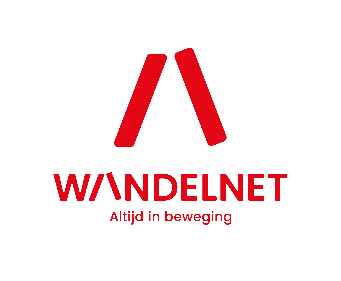 Postbus 846, 3800 AV  Amersfoort		tel. 033-4653660	declaratieformulier voor vrijwilligers►  Naam:	 	────────────────────────────────────────────────────────────►  Huisadres:      	────────────────────────────────────────────────────────────►  Woonplaats:    	────────────────────────────────────────────────────────────►  Tel. of e-mail: 	──────────────────────────────────────────────────────────── ►  IBAN-nummer:	──────────────────────             op naam van: ───────────────────────► Datum:  ───────────────Vergeet niet in te vullen waarvoor de kosten zijn gemaakt:vermeld dus het LAW-nummer, de naam van het streekpad, de beurs of ander projectook aangegeven of het markering of ontwikkeling route betreftvoeg zo mogelijk bonnetjes toe aan dit formulier
Mail dit formulier in pdf naar: wandelnet@inkoopfacturen.nl
Zie ommezijde voor de afspraken die gemaakt zijn met betrekking tot declaratie van onkosten. 
            Afspraken onkostenvergoeding vrijwilligersUitgangspunten: Verplaatsingen geschieden zoveel mogelijk te voet, per fiets of openbaar vervoer. 
Alleen als het noodzakelijk is, kan ook de auto gebruikt worden.Alvorens tot grote uitgaven (boven 100 euro) over te gaan, even overleg met bureau.Vrijwilligerswerk is naar wij hopen ook een hobby. En hobby’s kosten soms ook geld. Maar wij vergoeden graag, in redelijkheid, de onkosten die je maakt voor het uitoefenen van je werk.Fooien zijn voor eigen rekening.
Dit betekent:Vergoeding openbaar vervoer: werkelijk gemaakte kosten. Treinkaartje(s) en/of reisoverzicht van de OV-chip bijvoegen.Voor de vergoeding van autokilometers hanteren we de belastingnorm. Dat wil zeggen: de vergoeding die voor de belastingdienst onbelast blijft bij woon-werkverkeer en ook onbelast blijft bij zakelijke kilometers. Dit bedrag is sinds 1 januari 2023 € 0,21 per kilometer.  Verder alle in redelijkheid gemaakte kosten; kopje koffie, materiaalkosten zoals verf en kwasten, telefoon- en portokosten.Voor sommige klussen, zoals het nalopen van meerdaagse wandeltochten, kunnen ook dinerkosten en overnachting vergoed worden. Voor zo’n declaratie is altijd vooraf goedkeuring van de vrijwilligerscoördinator nodig.
(Als een weekendtocht met z’n tweeën gemaakt wordt, gaan we ervan uit dat dit voor een deel ook een zelfgekozen uitje is. Daarom worden de basiskosten voor anderhalf persoon vergoed.  Onder basiskosten verstaan we een eenvoudige hotelkamer en een driegangen-diner zonder wijn en andere drankjes. Als een uitgebreider arrangement genoten wordt, gaan we ervan uit dat op de declaratie alleen de basis in rekening wordt gebracht.) Overige afspraken:Reiskosten in verband met een vrijwilligersdag kunnen vergoed worden.Duidelijk vermelden ten bate van welk project de kosten gemaakt zijn.Padcoördinatoren kunnen ook kosten voor werkgroepoverleg declareren na goedkeuring vooraf van de vrijwilligerscoördinator.Declareren in het jaar waarin de kosten gemaakt zijn; na januari is declaratie van kosten voorgaande jaar niet meer mogelijk.Vergoeding wordt binnen drie weken na ontvangst schriftelijke declaratie overgemaakt op vermelde bankrekening.Neem contact op met het kantoor voor het declareren van overige kosten, of twijfel over de hoogte van een te declareren bedrag.Een declaratie indienen:Vul dit formulier volledig in.Maak een pdf van het formulier en eventuele bonnetjes.Stuur je pdf per mail naar: Wandelnet@inkoopfacturen.nlAmersfoort, 2023DatumUitsplitsing kosten, gemaakt t.b.v. project: Bedrag                                                                                                  Totaalbedrag van de declaratie:                                                                                                  Totaalbedrag van de declaratie:€ 